ELENCO MATERIALE PER LA CLASSE PRIMASCUOLA PRIMARIA DI OFFAGNAAnno scolastico 2018/2019 Grembiule blu per i maschi e a quadretti rossi per le femmine.N. 2 quadernoni a quadretti grandi (1cm.) di cui:1 con foderina di plastica rossa1 con foderina di plastica blu N. 7 quadernoni a quadretti (0.5 cm) di cui:1 con foderina di plastica verde1 con foderina di plastica gialla 5 con foderina di plastica trasparenteN. 3 quadernoni a righe per la classe prima (senza foderina).TUTTI I QUADERNONI DEVONO AVERE L’ETICHETTA ESTERNA CON IL NOME DEL BAMBINO.N.1 risma di carta da fotocopie formato A4N.1 album da disegno con fogli ruvidi bianchiN.1 busta di plastica portadocumenti con bottone automatico (per comunicazioni scuola-famiglia) 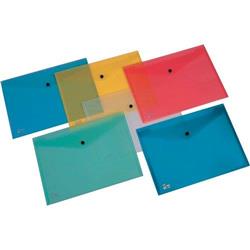 N.1 astuccio ad una cerniera contenente: matita, gomma, temperino con contenitore, forbici con punta arrotondata, colla stick, righello e colori a matita. 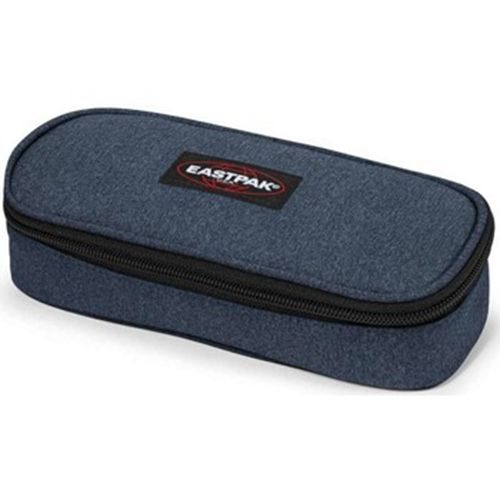 N.1 scatola di colori a spirito a punta fine da 12 pezzi (da tenere in classe per attività in comune).Offagna, 30/06/2018                                                                                         Le insegnanti